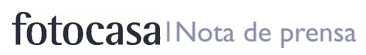 LA VIVIENDA EN EL SEGUNDO TRIMESTRE DE 2016El precio de la vivienda de segunda mano baja un -0,4% en el segundo trimestre del año El precio de la vivienda se incrementa trimestralmente en cinco comunidades autónomas La variación interanual es del -0,9%El precio sube en ocho distritos en Barcelona y en 19 distritos en Madrid Madrid, 14 de julio de 2016El precio de la vivienda de segunda mano en España registra una caída del -0,4% en el segundo trimestre del año y sitúa el precio, a junio de 2016, en 1.621 €/m2, según los datos del Índice Inmobiliario fotocasa. Esta leve caída continúa con la tónica registrada los últimos trimestres en los que el precio de la vivienda de segunda mano está registrando pequeñas fluctuaciones positivas y negativas.Evolución trimestral del precio de la vivienda de segunda mano               Fuente: Índice Inmobiliario fotocasa“En líneas generales, el precio de la vivienda se está estabilizando después de ocho años en números rojos, pero su comportamiento es muy desigual. Mientras Cataluña, Madrid, la Comunidad Valenciana y las islas siguen registrando subidas interanuales, en otras zonas del país las caídas en comparación con el segundo trimestre de 2015 alcanza el 7%, como es el caso de Extremadura y Castilla la Mancha. Ya no existe un único mercado inmobiliario, sino un mercado a varias velocidades”, explica Beatriz Toribio responsable de estudios de fotocasa.La variación interanual registrada es del -0,9%A nivel interanual, el precio de la vivienda de segunda mano en España desciende un -0,9% y deja atrás el ascenso del 0,6% que se registró en el primer trimestre del año, la subida más alta desde octubre de 2007. Las variaciones interanuales se han comportado de manera irregular durante este último año con leves incrementos y pequeños descensos. El precio de la vivienda en España alcanzó su máximo histórico en abril de 2007 con un valor de 2.952 €/m2. Desde entonces ha acumulado un descenso del -45,1%. Las comunidades que experimentan una mayor caída desde máximos son La Rioja, con un descenso acumulado de -57,1%, Castilla-La Mancha (-53,8%), Navarra (-53%), Aragón (-52%) y la Región de Murcia (-50,6%).El precio trimestral sube en cinco comunidades autónomasPor Comunidades Autónomas, con respecto a marzo de 2016, cinco comunidades autónomas presentan una variación trimestral positiva, con Madrid a la cabeza, con una variación del 1%. Le siguen la Comunitat Valenciana (0,6%), Baleares, País Vasco y Aragón, que incrementan el precio un 0,1% respecto al primer trimestre del año.  En términos de precio medio, el País Vasco (2.739 €/m2), Madrid (2.247 €/m2) y Cataluña (1.997 €/m2) ocupan los primeros puestos en el ranking de junio de comunidades más caras para comprar una vivienda de segunda mano. Por el contrario, Castilla-La Mancha (1.023 €/m2), Extremadura (1.064 €/m2) y Murcia (1.135 €/m2) son las autonomías con los precios de la vivienda de segunda mano más asequibles.Precio medio de la vivienda por CC.AA, variaciones (mensual, trimestral e interanual)                   Fuente: Índice Inmobiliario fotocasaRespecto a la evolución de las provincias, de las 50 provincias estudiadas, 11 presentan una variación trimestral positiva. La provincia con mayor variación trimestral de precio es Valladolid (2,7%), seguida de Alicante (1,4%) y Teruel (1,1%), mientras León es la provincia que más desciende de precio este trimestre (-4,1%).El precio sube en 19 distritos de Madrid y en ocho de BarcelonaEl Índice Inmobiliario fotocasa también estudia los distritos de las ciudades españolas. Una vez más, destacan los distritos de las ciudades de Madrid y Barcelona en las que se incrementa el precio en la mayoría de los barrios. En el caso de la ciudad de Madrid, el precio trimestral se incrementa en 19 de los 21 distritos que tiene la capital española. El incremento más acusado se produce en San Blas (7,1%), seguido de Chamberí (4,2%), Ciudad Lineal (3,6%), La Latina (3,5%), Arganzuela (3,5%) y Puente de Vallecas (3,3%). En cuanto a los precios Salamanca es el distrito madrileño más caro (4.335 €/m2), seguido de Chamberí (4.099 €/m2), Chamartín (4.078 €/m2) y Centro (3.709 €/m2). En el caso de Barcelona, el precio trimestral se incrementa en ocho de los 10 distritos de la ciudad condal. El incremento más acusado se produce en el distrito del Ciutat Vella (6,6%), seguido de Sants - Montjuïc (3,5%), Sarrià – Sant Gervasi (3,5%) y Les Corts (3,4%). Sobre fotocasaPortal inmobiliario que dispone de la mayor oferta del mercado, tanto inmuebles de segunda mano como promociones de obra nueva y alquiler. Cada mes genera un tráfico de 18 millones de visitas al mes (55% a través de dispositivos móviles) y 650 millones de páginas vistas y cada día la visitan un promedio de 458.000 usuarios únicos. Mensualmente elabora el índice inmobiliario fotocasa, un informe de referencia sobre la evolución del precio medio de la vivienda en España, tanto en venta como en alquiler. fotocasa pertenece a Schibsted Spain, la compañía de anuncios clasificados y de ofertas de empleo más grande y diversificada del país. Además de gestionar el portal inmobiliario fotocasa, cuenta con los siguientes portales de referencia: vibbo, coches.net, Infojobs.net y milanuncios.com. Schibsted Spain forma parte del grupo internacional de origen noruego Schibsted Media Group, que está presente en más de 30 países y cuenta con 6.800 empleados. Más información en la web de Schibsted Media Group.Departamento de Comunicación de fotocasaAnaïs LópezTlf.: 93 576 56 79 Móvil: 620 66 29 26anais.lopez@scmspain.com comunicacion@fotocasa.es http://prensa.fotocasa.es twitter: @fotocasaCC.AA.Marzo 2016Variación mensual*(%)Variación trimestral**(%)Variación interanual***(%)Variación respecto a la media nacionalPaís Vasco27390,1 %0,1 %-3,1 %69,0%Madrid22470,6 %1,0 %1,1 %38,7%Cataluña1997-0,7 %-3,2 %-3,6 %23,2%Baleares18900,0 %0,1 %1,4 %16,6%Cantabria1671-1,5 %-3,3 %-3,8 %3,1%Navarra1597-0,8 %-1,2 %-3,3 %-1,5%Galicia1588-1,0 %-1,9 %-1,8 %-2,0%Asturias15830,5 %0,0 %-1,9 %-2,4%Aragón14900,4 %0,1 %-3,5 %-8,1%Andalucía14420,3 %0,0 %1,2 %-11,0%Castilla y León14360,0 %-1,1 %-2,6 %-11,4%Canarias13560,7 %-0,6 %4,4 %-16,3%Comunitat Valenciana12810,4 %0,6 %0,1 %-20,9%La Rioja1276-0,2 %-2,2 %-7,1 %-21,3%Región de Murcia11350,2 %-0,7 %-3,6 %-30,0%Extremadura1064-1,7 %-2,3 %-6,2 %-34,4%Castilla-La Mancha1023-0,7 %-2,6 %-7,7 %-36,9%España     1.635 €0,0%-0,4%-0,9%----